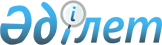 О внесении изменения в постановление акимата Северо-Казахстанской области от 4 апреля 2019 года № 76 "Об утверждении перечня рыбохозяйственных водоемов и (или) участков местного значения"Постановление акимата Северо-Казахстанской области от 14 декабря 2023 года № 256. Зарегистрировано в Департаменте юстиции Северо-Казахстанской области 14 декабря 2023 года № 7646-15
      Акимат Северо-Казахстанской области ПОСТАНОВЛЯЕТ:
      1. Внести в постановление акимата Северо-Казахстанской области от 4 апреля 2019 года № 76 "Об утверждении перечня рыбохозяйственных водоемов и (или) участков местного значения" (зарегистрировано в Реестре государственной регистрации нормативных правовых актов № 5334) следующее изменение:
      приложение к указанному постановлению изложить в новой редакции, согласно приложению к настоящему постановлению.
      2. Коммунальному государственному учреждению "Управление природных ресурсов и регулирования природопользования акимата Северо-Казахстанской области" в установленном законодательством Республики Казахстан порядке обеспечить:
      1) государственную регистрацию настоящего постановления в Республиканском государственном учреждении "Департамент юстиции Северо-Казахстанской области Министерства юстиции Республики Казахстан";
      2) размещение настоящего постановления на интернет-ресурсе акимата Северо-Казахстанской области после его официального опубликования.
      3. Контроль за исполнением настоящего постановления возложить на курирующего заместителя акима Северо-Казахстанской области.
      4. Настоящее постановление вводится в действие по истечении десяти календарных дней после дня его первого официального опубликования. Перечень рыбохозяйственных водоемов и (или) участков местного значения
					© 2012. РГП на ПХВ «Институт законодательства и правовой информации Республики Казахстан» Министерства юстиции Республики Казахстан
				
Г. Нурмухамбетов
Приложениек постановлнениюот 14 декабря 2023 года № 256Приложениек постановлению акиматаСеверо-Казахстанскойобласти от 04 апреля 2019 года № 76
№
Водоем и (или) участок
Площадь, гектар
Месторасположение
Вид рыбного хозяйства
Айыртауский район
Айыртауский район
Айыртауский район
Айыртауский район
Айыртауский район
1
Пруд на притоке реки Аканбурлык
18
юго-восточнее села Нижний Бурлук 2 километра
Промысловое рыболовство
2
Пруд № 1 на реке Аралтобе
4
южнее села Карловка 
0,1 километра
Озерно-товарное рыбоводное хозяйство
3
Арыкбалыкский пруд
 № 5
25
юго-западнее села Арыкбалык 8,2 километра
Озерно-товарное рыбоводное хозяйство
4
Озеро Бармачное
35
северо-восточнее села Шалкар 
5,6 километра
Промысловое рыболовство
5
Озеро Барчинское
450
восточнее села Шалкар 
11 километров
Промысловое рыболовство
6
Озеро Баян
956
восточнее села Кирилловка 
14 километров
Озерно-товарное рыбоводное хозяйство
7
Озеро Баянтай
239
севернее села Воскресеновка
0,05 километра
Озерно-товарное рыбоводное хозяйство
8
Озеро Буза
45,6
севернее села Шалкар 
8,6 километров
Промысловое рыболовство
9
Озеро Горькое
284
северо-восточнее села Шалкар 7,3 километра
Озерно-товарное рыбоводное хозяйство
10
Озеро 
Жаксы-Жалгызтау
4128
юго-западнее села 
Жаксы-Жалгызтау
 0,1 километра
Озерно-товарное рыбоводное хозяйство
11
Озеро Жаркент
88
юго-западнее села Светлое 
7,7 километров
Промысловое рыболовство
12
Озеро Жетыколь
1060
северо-западнее
села Елецкое 3 километра
Промысловое рыболовство
13
Пруд на притоке реки Змейка
15
восточнее села Имантау 
6 километров
Озерно-товарное рыбоводное хозяйство
14
Пруд на притоке реки Иманбурлык
6,6
юго-западнее села Константиновка 5 километров
Любительское (спортивное) рыболовство
15
Озеро Копа
672
северо-восточнее села Агынтай батыра 4 километра
Промысловое рыболовство
16
Озеро Косколь Малый
859
южнее села Антоновка 
0,1 километра
Промысловое рыболовство
17
Озеро Крутое
70,3
севернее села Лавровка 
2,1 километр
Озерно-товарное рыбоводное хозяйство
18
Озеро Куспек
744
северо-восточнее села Куспек 
0,3 километра
Озерно-товарное рыбоводное хозяйство
19
Пруд № 1 на реке Куркарагаш
25
юго-западнее села Новосветловка 0,2 километра
Озерно-товарное рыбоводное хозяйство
20
Озеро Леманово
23,91
северо-восточнее села Шалкар 2,5 километра
Озерно-товарное рыбоводное хозяйство
21
Озеро Логовое
80
юго-восточнее села Арыкбалык 0,2 километра
Озерно-товарное рыбоводное хозяйство
22
Озеро Саумалколь
1988
восточнее села Саумалколь 
0,1 километра
Озерно-товарное рыбоводное хозяйство
23
Плотина "Сухая"
8
северо-западнее села Каменный Брод 2 километра
Озерно-товарное рыбоводное хозяйство
24
Озеро Теренколь
182,84
восточнее села Жумысшы 
1 километр
Озерно-товарное рыбоводное хозяйство
25
Озеро Чебачки
162
южнее села Лобаново 
4 километра
Промысловое рыболовство
Акжарский район
Акжарский район
Акжарский район
Акжарский район
Акжарский район
26
Ащикольская плотина
5,5
северо-восточнее села Ащиколь 8 километров
Озерно-товарное рыбоводное хозяйство
27
Горьковские плотины
160
юго-западнее села Горьковское 2,5 километра
Озерно-товарное рыбоводное хозяйство
28
Озеро Жантайсор
340
юго-западнее села Талшик 
7 километров
Озерно-товарное рыбоводное хозяйство
29
Плотина Казанская
12
северо-западнее села Талшик 
7 километров
Озерно-товарное рыбоводное хозяйство
30
Пруд на реке
 Карашат
48
юго-восточнее села Ленинградское 2,2 километра
Промысловое рыболовство
31
Озеро Киши-карой
10000
северо-западнее села Бостандык 3,6 километра
Промысловое рыболовство
32
Ленинградские плотины
25
северо-восточнее села Ленинградское 0,2 километра
Озерно-товарное рыбоводное хозяйство
33
Менжинская плотина №1
5
северо-восточнее села Кенащы
 4 километра
Озерно-товарное рыбоводное хозяйство
34
Плотина Шынгыс
52,85
юго-западнее села Казанское 
8,1 километра
Озерно-товарное рыбоводное хозяйство
35
Озеро Улькен Карой
15870
восточнее села Аксай 
5 километров
Промысловое рыболовство
Аккайынский район
Аккайынский район
Аккайынский район
Аккайынский район
Аккайынский район
36
Озеро Абалыколь
277,47
северо-восточнее села Черкасское 7,1 километра
Озерно-товарное рыбоводное хозяйство
37
Озеро Айдарбек
120
юго-западнее села Ульги 
4 километра
Промысловое рыболовство
38
Озеро Аякколь
76
севернее села Ульги
0,5 километра
Промысловое рыболовство
39
Озеро Балыкты Малые
318
юго-западнее села Амангельды 10 километров
Озерно-товарное рыбоводное хозяйство
40
Озеро Бугровское
42
юго-западнее села Токуши 
3,3 километра
Промысловое рыболовство
41
Озеро Горькое
61
юго-западнее села Токуши 
3 километра
Озерно-товарное рыбоводное хозяйство
42
Озеро Долгое Большое
213
юго-западнее села Токуши 
7 километров
Промысловое рыболовство
43
Озеро Домашнее
33
севернее села Токуши 
0,1 километра
Промысловое рыболовство
44
Озеро Жалтырь
221
юго-западнее села Дайындык 
5,7 километра
Промысловое рыболовство
45
Озеро Жалтыр
470,9
северо-западнее села Трудовое 6,5 километра
Промысловое рыболовство
46
Озеро Канонерка
31
западнее села Токуши 
0,8 километра
Промысловое рыболовство
47
Озеро Капп
34,3
севернее села Григорьевка 
2,8 километра
Озерно-товарное рыбоводное хозяйство
48
Озеро Кравцово
46
юго-восточнее села Знаменское 2,5 километра
Промысловое рыболовство
49
Озеро Кушукколь
104,4
западнее села Лесные поляны 
4 километра
Промысловое рыболовство
50
Озеро Кызыл сор
358
юго-западнее села Амангельды 12 километров
Озерно-товарное рыбоводное хозяйство
51
Озеро Мысли
16
северо-восточнее села Камышлово 3,2 километра
Промысловое рыболовство
52
Озеро Обалыколь
70,6
южнее села Григорьевка 
0,1 километра
Промысловое рыболовство
53
Озеро Ортаколь
66,2
западнее села Ульги 
1,8 километра
Промысловое рыболовство
54
Озеро Рубашное
26
северо-восточнее села Камышлово 2 километра 
Промысловое рыболовство
55
Озеро Сергеевское
77
северо-западнее села Ивановка 7,8 километра
Промысловое рыболовство
56
Озеро Сиваш
126
юго-западнее села Амангельды 5,5 километра
Озерно-товарное рыбоводное хозяйство
57
Озеро Солодкое
122,5
севернее села Борки 
0,1 километра
Озерно-товарное рыбоводное хозяйство
58
Озеро Теренколь
286
северо-восточнее села Аралагаш 4,5 километра
Промысловое рыболовство
59
Озеро Токуши Большие
34,4
северо-западнее села Токуши 
2,5 километра
Промысловое рыболовство
60
Озеро Токуши Малые
16
западнее села Токуши 
2 километра
Промысловое рыболовство
61
Озеро Тузколь
54,85
юго-восточнее села Полтавка 
2,5 километра
Озерно-товарное рыбоводное хозяйство
62
Озеро Улькен-жарма
968
юго-западнее села Борки 
0,1 километра
Озерно-товарное рыбоводное хозяйство
63
Озеро Утюскино
35
северо-западнее села Камышлово 3,5 километра
Промысловое рыболовство
64
Озеро Харьковское
79,4
севернее села Григорьевка 
4,8 километра
Промысловое рыболовство
65
Озеро Чистое 
(Трудовое)
40
северо-западнее села Трудовое 
3 километра
Озерно-товарное рыбоводное хозяйство
66
Озеро 
Шаглы-Тенгиз
7800
юго-западнее села Барыколь 
0,1 километра
Промысловое рыболовство
Есильский район
Есильский район
Есильский район
Есильский район
Есильский район
67
Озеро Алуа
641
северо-западнее села Амангельдинское 4 километра
Озерно-товарное рыбоводное хозяйство
68
Озеро Балыкты Большие
772,6
южнее села Карагаш 
3 километра
Озерно-товарное рыбоводное хозяйство
69
Озеро Батпаколь Большой
198
северо-восточнее села Алабие 
5 километров
Промысловое рыболовство
70
Озеро Горелое
24
северо-западнее села Амангельдинское 
5 километров
Промысловое рыболовство
71
Озеро Жалтырь
370
севернее села Черуновка 
2,5 километра
Промысловое рыболовство
72
Озеро Жаманколь
384,5
западнее села Заградовка
0,54 километра 
Озерно-товарное рыбоводное хозяйство
73
Озеро Жарколь
30,6
юго-западнее села Спасовка 
3,5 километра
Озерно-товарное рыбоводное хозяйство
74
Озеро Жекеколь
34,4
юго-восточнее села Жекеколь 
0,2 километра
Промысловое рыболовство
75
Озеро Иконниково
19
северо-восточнее села Поляковка 3 километра
Промысловое рыболовство
76
Пойма реки Ишим (Есильский район)
от границы района Шал акына до границы Кызылжарского района
Промысловое рыболовство
77
Озеро Калачик
28
южнее села Петровка 
1 километр
Промысловое рыболовство
78
Озеро Калдарь
160
юго-западнее села Ясновка 
7 километров
Промысловое рыболовство
79
Озеро Камысколь
67
южнее села Спасовка 
6,3 километра
Промысловое рыболовство
80
Озеро Камыстыколь Большой
27
северо-восточнее села Николаевка 16,6 километра
Озерно-товарное рыбоводное хозяйство
81
Озеро Камышное
77,3
северо-западнее села Петровка 
3 километра
Озерно-товарное рыбоводное хозяйство
82
Озеро Карасор
17,2
северо-восточнее села Булак 
2,3 километра
Промысловое рыболовство
83
Озеро Кендыкты
205,8
северо-западнее села Мадениет 2,4 километра
Озерно-товарное рыбоводное хозяйство
84
Озеро Койжуган
20
западнее села Тауагаш 
1 километр
Промысловое рыболовство
85
Озеро Коржанкуль
127,2
северо-западнее села Спасовка 0,1 километра
Озерно-товарное рыбоводное хозяйство
86
Озеро Коржанкуль Малый
38
северо-западнее села Спасовка 0,5 километра
Промысловое рыболовство
87
Озеро Костомар
53
западнее села Амангельдинское
 2,5 километра
Промысловое рыболовство
88
Озеро Кочкарь
120
северо-восточнее села Поляковка 1,5 километра
Любительское (спортивное) рыболовство
89
Озеро Круглое
37
северо-западнее села Спасовка 
4 километра
Промысловое рыболовство
90
Урочище Кумысное
35
юго-западнее села Жекеколь 
1,5 километра
Озерно-товарное рыбоводное хозяйство
91
Озеро Моховое
30,42
южнее села Спасовка 
0,8 километра
Озерно-товарное рыбоводное хозяйство
92
Озеро Обалы
56,4
южнее села Спасовка 
5 километров
Промысловое рыболовство
93
Озеро Песчаное (Спасовка)
26,4
северо-восточнее села Спасовка 1,2 километра
Промысловое рыболовство
94
Озеро Полоустное
41
восточнее села Петровка 
3 километра
Озерно-товарное рыбоводное хозяйство
95
Озеро Савенково
15
северо-западнее села Талапкер 4,5 километра
Промысловое рыболовство
96
Озеро Сарыколь
205,8
северо-восточнее села Двинск 
7,4 километра
Промысловое рыболовство
97
Озеро Соленое
58
юго-восточнее села Покровка 
0,2 километра
Промысловое рыболовство
98
Озеро Соленое 
(Малое)
21
южнее села Талапкер 
2 километра
Промысловое рыболовство
99
Озеро Тарангул Большой
3475
северо-западнее села Корнеевка 0,1 километра
Промысловое рыболовство
100
Озеро Черемное
3,6
юго-восточнее села Петровка 
5 километров
Промысловое рыболовство
101
Озеро Широкое (Калиновское)
73
южнее села Калиновка 
0,5 километра
Промысловое рыболовство
Жамбылский район
Жамбылский район
Жамбылский район
Жамбылский район
Жамбылский район
102
Озеро Акбалык
70,01
северо-восточнее села Озерное 7,7 километра
Озерно-товарное рыбоводное хозяйство
103
Озеро Акбасты
208
северо-западнее села Украинское 2,6 километра
Озерно-товарное рыбоводное хозяйство
104
Озеро Акчичей Большой
40
северо-западнее села Айымжан 10 километров
Промысловое рыболовство
105
Озеро Арлагуль
350
северо-западнее села Железное 7 километров
Озерно-товарное рыбоводное хозяйство
106
Озеро Атаманское
113
западнее села Макарьевка 
4,5 километра
Промысловое рыболовство
107
Озеро Атанбай
148
северо-западнее села Новое 
9 километров
Озерно-товарное рыбоводное хозяйство
108
Озеро Бакир
106
северо-восточнее села Майбалык 6,3 километра
Промысловое рыболовство
109
Озеро Башенное
100
северо-западнее села Калиновка 4,8 километров
Промысловое рыболовство
110
Озеро Башкирское
307
северо-восточнее села Железное 11,1 километра
Промысловое рыболовство
111
Озеро Баян
62
юго-восточнее села Баян 
0,2 километра
Любительское (спортивное) рыболовство
112
Озеро Баян 
(Петровка)
80
южнее села Петровка 
0,1 километра
Озерно-товарное рыбоводное хозяйство
113
Озеро Большое
118
юго-западнее села Пресноредуть 2 километра
Озерно-товарное рыбоводное хозяйство
114
Озеро Большой Чебак
172,4
юго-восточнее села Чапаевка 
2,7 километра
Озерно-товарное рыбоводное хозяйство
115
Озеро Варварино
85
юго-западнее села Пресновка 
7,1 километра
Озерно-товарное рыбоводное хозяйство
116
Озеро Великое
50
северо-западнее села Айымжан 8 километров
Промысловое рыболовство
117
Озеро Волгарево
158
западнее села Ястребинка 
3 километра
Промысловое рыболовство
118
Озеро Глубокое
52
западнее села Мирное 
2 километра
Озерно-товарное рыбоводное хозяйство
119
Озеро 
Глубокое-Раздольное
25
северо-северо-восточнее села Троицкое 7 километров
Промысловое рыболовство
120
Озеро 
Горькое-Новорыбинское
190
северо-западнее села Новорыбинка 4 километра
Озерно-товарное рыбоводное хозяйство
121
Озеро Горькое (Островское)
153
южнее села Казанка 
6,9 километра
Озерно-товарное рыбоводное хозяйство
122
Озеро Горькое (Большое)
500
северо-восточнее села Святодуховка 8,9 километра
Промысловое рыболовство
123
Озеро Горькое
199
севернее села Казанка 
0,1 километра
Озерно-товарное рыбоводное хозяйство
124
Озеро Грачи 
(Опельдук)
187
северо-западнее села Украинское 19,2 километра
Озерно-товарное рыбоводное хозяйство
125
Озеро Давыдово
92
юго-восточнее села Пресновка 
5 километров
Озерно-товарное рыбоводное хозяйство
126
Озеро Дарнино
30
западо-юго-западнее села Узынколь 3,5 километра
Промысловое рыболовство
127
Озеро Долбилово
294
юго-восточнее села Буденное 
0,2 километра
Озерно-товарное рыбоводное хозяйство
128
Озеро Егор Андреевич
38
южнее села Симаки 
5 километров
Промысловое рыболовство
129
Озеро Екатериновское
273
юго-западнее села Екатериновка 1 километр
Озерно-товарное рыбоводное хозяйство
130
Озеро Екатериновское Малое
190,5
западнее села Екатериновка 
0,1 километра
Промысловое рыболовство
131
Озеро Есперлы Старые
81,3
юго-восточнее села Есперлы 
8,8 километра
Озерно-товарное рыбоводное хозяйство
132
Озеро Жарколь
147,74
юго-восточнее села Бауманское 2,7 километра
Озерно-товарное рыбоводное хозяйство
133
Озеро Жекекуль
83
южнее села Благовещенка
 0,05 километра
Промысловое рыболовство
134
Озеро Железное
159,7
севернее села Железное 
0,1 километра
Промысловое рыболовство
135
Озеро Желтое
52
юго-восточнее села Симаки 
0,7 километра
Озерно-товарное рыбоводное хозяйство
136
Озеро Жельдыколь
170,8
восточнее села Сабит 
3,3 километра
Озерно-товарное рыбоводное хозяйство
137
Озеро Журавлиное
50
юго-восточнее села Симаки 
5,5 километра
Промысловое рыболовство
138
Озеро Займище
1090
северо-западнее села Миролюбово 6,7 километра
Промысловое рыболовство
139
Озеро Зотово
100
севернее села Кабань 
4,5 километра
Озерно-товарное рыбоводное хозяйство
140
Озеро Избасар Большой
230
севернее села Ольговка 
1,7 километра
Промысловое рыболовство
141
Озеро Итбалык
120
севернее села Украинское 
9 километров
Промысловое рыболовство
142
Озеро Казенное
19
северо-восточнее села Кабань 
6 километров
Озерно-товарное рыбоводное хозяйство
143
Озеро Кайранколь
51
западнее-юго-западнее села Айымжан 1,7 километра
Промысловое рыболовство
144
Озеро Кайранколь (Целинное)
40,3
северо-западнее села Украинское 9,7 километра
Промысловое рыболовство
145
Озеро Карабалык
77
южнее села Калиновка 
2 километра
Промысловое рыболовство
146
Озеро Каракамыс
1293
севернее села Кайранколь 
13,8 километра
Озерно-товарное рыбоводное хозяйство
147
Озеро Каракога Большая
130
южнее села Троицкое 
1,3 километра
Озерно-товарное рыбоводное хозяйство
148
Озеро Караколь
168
северо-северо-западнее села Украинское 20 километров
Промысловое рыболовство
149
Озеро Кишкенеколь
72
юго-восточнее села Есперлы 
0,3 километра
Промысловое рыболовство
150
Озеро Кобылье
93
северо-западнее села Кабань 
6 километров
Промысловое рыболовство
151
Озеро Козявочное
33
северо-западнее села Айымжан 6,7 километра
Промысловое рыболовство
152
Озеро Копа
56,2
севернее села Жамбыл 
3 километра
Промысловое рыболовство
153
Озеро Копа 
(село Суатколь)
433
восточнее села Суатколь 
2,7 километра
Озерно-товарное рыбоводное хозяйство
154
Озеро Копылово
76
юго-восточнее села Пресновка 
6 километров
Озерно-товарное рыбоводное хозяйство
155
Озеро Красное
500
юго-западнее села Святодуховка 10 километров
Озерно-товарное рыбоводное хозяйство
156
Озеро Кривое (Ольговка)
185
юго-восточнее села Ольговка 
4,3 километра
Промысловое рыболовство
157
Озеро Кривое
99
юго-восточнее села Мирное
 9,2 километра
Промысловое рыболовство
158
Озеро Крутояр
91
северо-западнее села Чапаевка 
8 километров
Озерно-товарное рыбоводное хозяйство
159
Озеро Кужи
100
южнее села Чапаевка 
0,2 километра
Промысловое рыболовство
160
Озеро Курганское
143
севернее села Екатериновка 
8 километров
Озерно-товарное рыбоводное хозяйство
161
Озеро Лагерное (Мирное)
66
юго-западнее села Мирное 
2,1 километра
Озерно-товарное рыбоводное хозяйство
162
Озеро Лагерное
192
северо-западнее села Пресновка 0,1 километра
Озерно-товарное рыбоводное хозяйство
163
Озеро Лебяжье
172,24
северо-западнее села Сенжарка 12 километров
Озерно-товарное рыбоводное хозяйство
164
Озеро Майбалык
162
западнее села Майбалык 
0,1 километра
Озерно-товарное рыбоводное хозяйство
165
Озеро Макай
74,49
северо-восточнее села Рождественка 4,8 километра
Любительское (спортивное) рыболовство
166
Озеро Могильное
218
юго-западнее села Макарьевка 4,5 километра
Промысловое рыболовство
167
Озеро Молалыколь
29,14
юго-западнее села Орталык 
0,8 километра
Озерно-товарное рыбоводное хозяйство
168
Озеро Моховое
20
северо-восточнее села 
Кабань 7 километров
Промысловое рыболовство
169
Озеро Мужук
54,07
северо-восточнее села ОзҰрный 7,4 километра
Озерно-товарное рыбоводное хозяйство
170
Озеро Новорыбинское (Соленое)
95
юго-восточнее села Новорыбинское 
0,05 километра 
Озерно-товарное рыбоводное хозяйство
171
Озеро Пестрое 
(Симаки)
65
южнее села Симаки 
3 километра
Озерно-товарное рыбоводное хозяйство
172
Озеро Пасынки
260
северо-западнее села Пресновка 11,5 километра
Промысловое рыболовство
173
Озеро Песчаное (Большое)
123
северо-западнее села Макарьевка 6,5 километра
Промысловое рыболовство
174
Озеро Песчаное (Симаки)
70
севернее села Симаки 
0,1 километра
Озерно-товарное рыбоводное хозяйство
175
Озеро Песчаное
113
северо-западнее села
 Чапаевка 1,5 километра
Озерно-товарное рыбоводное хозяйство
176
Озеро Песчаное (Песьяное)
56
северо-восточнее села Буденное 13,8 километра
Озерно-товарное рыбоводное хозяйство
177
Озеро Песчаное (Пресноредуть)
38,83
юго-западнее села Пресноредуть 3,5 километра
Озерно-товарное рыбоводное хозяйство
178
Озеро Питное (Островское)
256
южнее села Казанка 
8 километров
Озерно-товарное рыбоводное хозяйство
179
Озеро Питное 
(село Кабань)
98
южнее села Кабань 
0,3 километра
Озерно-товарное рыбоводное хозяйство
180
Озеро Питное
192
западнее села Пресновка 
0,1 километра
Промысловое рыболовство
181
Озеро Питное
(Казанка)
185
южнее села Казанка 
0,1 километра
Озерно-товарное рыбоводное хозяйство
182
Озеро Питное 
(Богатое)
106
северо-восточнее села Железное 8,7 километра
Промысловое рыболовство
183
Озеро Питное (Миролюбово)
55,29
севернее села Миролюбово
0,05 километра
Озерно-товарное рыбоводное хозяйство
184
Озеро Питное (Новорыбинка)
88,5
севернее села Новорыбинка 
0,1 километра
Озерно-товарное рыбоводное хозяйство
185
Озеро Пресное
48,93
северо-восточнее села Благовещенка 6,9 километра 
Озерно-товарное рыбоводное хозяйство
186
Озеро Пьянково
454
северо-западнее села 
Кабань 4 километра
Озерно-товарное рыбоводное хозяйство
187
Озеро Расплатное
40
юго-восточнее села Святодуховка 4 километра
Промысловое рыболовство
188
Озеро Сладкое (Домашнее)
98
северо-западнее села Буденное 9,8 километра
Промысловое рыболовство
189
Озеро Сладкое
60
северо-западнее села Чапаевка 
5 километров
Промысловое рыболовство
190
Озеро Семилово
529
северо-восточнее села 
Казанка 7 километров
Промысловое рыболовство
191
Озеро Сидельниково
88,67
южнее села Пресноредуть 
4,5 километра
Озерно-товарное рыбоводное хозяйство
192
Озеро Сливное Большое
52
северо-северо-восточнее села Буденное 13,2 километра
Промысловое рыболовство
193
Озеро Собачье
73
северо-западнее села Ястребинка 1 километр
Промысловое рыболовство
194
Озеро Соленое (Благовещенка)
575
севернее села Благовещенка
0,7 километра
Промысловое рыболовство
195
Озеро Соленое (Сенжарка)
634
северо-западнее села Сенжарка 5 километров
Промысловое рыболовство
196
Озеро Соленое
460
северо-западнее села Кладбинка 4,9 километра
Промысловое рыболовство
197
Озеро Соленое 
(Айтуар)
96
восточнее села Айтуар 
3,7 километра
Озерно-товарное рыбоводное хозяйство
198
Озеро Сосновое
75
северо-восточнее села Казанка 6,2 километра
Промысловое рыболовство
199
Озеро Суатколь
125
юго-восточнее села Озерный 
0,5 километра
Промысловое рыболовство
200
Озеро Суатколь (Имантай)
50
восточнее села Баян 
7,8 километра
Озерно-товарное рыбоводное хозяйство
201
Озеро Суатколь (Малый)
44,83
юго-восточнее села Бике 
5,6 километра
Озерно-товарное рыбоводное хозяйство
202
Озеро Табунное
40
юго-восточнее села Пресновка 3,5 километра
Озерно-товарное рыбоводное хозяйство
203
Озеро Тактаколь
784
северо-западнее села Украинское 6,2 километра
Озерно-товарное рыбоводное хозяйство
204
Озеро Текесары
58,41
северо-восточнее села Жамбыл 2,3 километра
Озерно-товарное рыбоводное хозяйство
205
Озеро Токсанбай
110
юго-восточнее села Макарьевка 8 километров
Промысловое рыболовство
206
Озеро Тулубай
584
юго-западнее села Макарьевка 
7 километров
Промысловое рыболовство
207
Озеро Тулумбай
106
южнее села Богдановка 
0,4 километра
Промысловое рыболовство
208
Озеро Угловое
43
северо-северо-восточнее села Троицкое 8,5 километра
Промысловое рыболовство
209
Озеро Узбакан
72
западнее села Светлое 
2 километра
Промысловое рыболовство
210
Озеро Узынколь
83,09
южнее села Жамбыл 
7,5 километра
Озерно-товарное рыбоводное хозяйство
211
Озеро Улыколь
51
юго-восточнее села Сабит 
0,8 километра
Промысловое рыболовство
212
Озеро Улькенколь (Утятник)
147
юго-восточнее села Каракамыс 3,5 километра
Промысловое рыболовство
213
Озеро Улькенсор
350
северо-западнее села Благовещенка 5 километров
Озерно-товарное рыбоводное хозяйство
214
Озеро Утиное
116
севернее села Казанка 
2,3 километра
Промысловое рыболовство
215
Озеро Утково
31
северо-восточнее села Айымжан 4,6 километра
Промысловое рыболовство
216
Озеро Церковное
87
севернее села Макарьевка 
0,1 километра
Промысловое рыболовство
217
Озеро Часовое
40
северо-восточнее села Петровка 5 километров
Озерно-товарное рыбоводное хозяйство
218
Озеро Чистое
67
юго-западнее села Архангелка 3,5 километра
Промысловое рыболовство
219
Озеро Чистое 
(село Чапаевка)
56
севернее села Чапаевка 
3,2 километра
Промысловое рыболовство
220
Озеро Шантемир
95,8
севернее села Жамбыл
 2,2 километра
Озерно-товарное рыбоводное хозяйство
221
Озеро Шорохово
85
северо-западнее села Орталык 
5 километров
Промысловое рыболовство
222
Озеро Шубное
191
западнее села Макарьевка 
7 километров
Промысловое рыболовство
223
Озеро Щитово
163
восточнее села Пресновка 
1 километр
Озерно-товарное рыбоводное хозяйство
224
Озеро Ягодное
460,3
юго-восточнее села Екатериновка 
7,5 километров
Промысловое рыболовство
225
Озеро Ямное
28
юго-западнее села Макарьевка 4,7 километра
Промысловое рыболовство
226
Озеро Ястребиновское
248
юго-западнее села Ястребинка 0,1 километра
Озерно-товарное рыбоводное хозяйство
район Магжана Жумабаева
район Магжана Жумабаева
район Магжана Жумабаева
район Магжана Жумабаева
район Магжана Жумабаева
227
Озеро Алуа Большая
193,4
севернее села Алуа 
0,8 километра
Озерно-товарное рыбоводное хозяйство
228
Озеро Армяжье
62
западнее села Успенка 
3 километра
Промысловое рыболовство
229
Озеро Бараново
250
западнее села Чистое 
0,4 километра
Озерно-товарное рыбоводное хозяйство
230
Озеро Белое
166,85
юго-западнее села Зарослое 
4,1 километра
Озерно-товарное рыбоводное хозяйство
231
Озеро Большое Соленое
959
северо-восточнее села Полтавка 0,5 километра
Озерно-товарное рыбоводное хозяйство
232
Озеро Жалтырколь
231,57
северо-западнее села Жастар 
3,5 километра
Озерно-товарное рыбоводное хозяйство
233
Озеро Зарослое
152,2
западнее села Зарослое 
0,1 километра
Озерно-товарное рыбоводное хозяйство
234
Озеро Звездочка
74
северо-западнее села Октябрьское 1,8 километра
Промысловое рыболовство
235
Озеро Камышлово
1704,7
южнее села Ганькино 
0,8 километра
Озерно-товарное рыбоводное хозяйство
236
Озеро Медвежье
880
западнее села Чистовское
0,15 километра
Озерно-товарное рыбоводное хозяйство
237
Озеро Питное
606,9
южнее села Полудино 
0,3 километра
Озерно-товарное рыбоводное хозяйство
238
Озеро Половинное
568
восточнее села Полудино 
4,6 километра
Промысловое рыболовство
239
Озеро Пронькино
78
западнее села Успенка 
0,2 километра
Промысловое рыболовство
240
Озеро Рявкино
307,5
западнее села Рявкино 
0,1 километра
Промысловое рыболовство
241
Озеро Сарыбалык
168,9
северо-западнее села Октябрьское 0,1 километра
Озерно-товарное рыбоводное хозяйство
242
Озеро Соленое
970
севернее села Каракога
 2 километра
Озерно-товарное рыбоводное хозяйство
243
Озеро Соленое (Медвежка)
370
юго-западнее села Медвежка 
1,3 километра
Озерно-товарное рыбоводное хозяйство
244
Озеро Солодка
518
северо-западнее села Каракога 0,8 километра
Озерно-товарное рыбоводное хозяйство
245
Озеро Узынколь
720
юго-западнее села 
Таманское 0,1 километра
Озерно-товарное рыбоводное хозяйство
Кызылжарский район
Кызылжарский район
Кызылжарский район
Кызылжарский район
Кызылжарский район
246
Бабаш старица
93,1
восточнее села Якорь 
0,1 километра
Промысловое рыболовство
247
Озеро Байсал
120
восточнее села Байсал 
0,1 километра
Промысловое рыболовство
248
Озеро Башкирское
147
восточнее села Архангельское 
0,1 километра
Промысловое рыболовство
249
Озеро Белое Малое
81,5
юго-восточнее села Пеньково 
4,8 километра
Промысловое рыболовство
250
Озеро Белое Сумное
312,1
западнее села Сумное 
2,6 километра
Озерно-товарное рыбоводное хозяйство
251
Озеро Биктеш
59,86
северо-западнее села Токуши 
5,1 километра
Озерно-товарное рыбоводное хозяйство
252
Озеро Большая Пузыриха
65
юго-восточнее села Налобино 
0,1 километра
Промысловое рыболовство
253
Озеро Бугровое
69
западнее села Бугровое 
0,1 километра
Промысловое рыболовство
254
Озеро Волково
90
южнее села Николаевка 
3,5 километра
Промысловое рыболовство
255
Озеро Волченок
90
юго-западнее села Николаевка 1,8 километра
Промысловое рыболовство
256
Озеро Гайдуково
186
западнее села Гайдуково 
0,1 километра
Промысловое рыболовство
257
Озеро Глубокое
150
северо-западнее села Налобино 1,6 километра
Промысловое рыболовство
258
Озеро Глубокое Малое
87,7
северо-западнее села Глубокое 1,4 километра
Промысловое рыболовство
259
Озеро Гусиное (Асаново)
85,6
юго-восточнее села Асаново 
7,5 километра
Промысловое рыболовство
260
Озеро Гусиное
60
северо-восточнее села Бесколь 0,3 километра
Промысловое рыболовство
261
Озеро Гусиное (Желяково)
160
восточнее села Желяково 
2,3 километра
Промысловое рыболовство
262
Озеро Гусиное 
(Малое)
50
севернее села Глубокое 
3 километра
Промысловое рыболовство
263
Озеро Даньково
22
юго-западнее села Кустовое 
2,8 километра
Садковое рыбоводное хозяйство
264
Озеро Демкино
66
юго-восточнее села Налобино 0,05 километра
Промысловое рыболовство
265
Озеро Долбилово
10
юго-западнее села Прибрежное 2,5 километра
Промысловое рыболовство
266
Озеро Жалтырь
135,5
северо-западнее села Трудовое 8,2 километра
Озерно-товарное рыбоводное хозяйство
267
Озеро Жамановское
142
юго-западнее села Сумное
 1,5 километра
Промысловое рыболовство
268
Озеро Желтое
92
севернее села Глубокое 
5 километров
Промысловое рыболовство
269
Озеро Желяково
392
севернее села Желяково
 0,2 километра
Озерно-товарное рыбоводное хозяйство
270
Желяковская старица
1,9
северо-восточнее села Желяково 1,5 километра
Любительское (спортивное) рыболовство
271
Озеро Забочное
80
севернее села Соколовка 
0,6 километра
Озерно-товарное рыбоводное хозяйство
272
Озеро Зверобойное
80
южнее села Налобино 
2,7 километра
Промысловое рыболовство
273
Озеро Земляное
34,4
северо-западнее села Метлишино 3,2 километра
Промысловое рыболовство
274
Озеро Земляное (Бугровое)
45
юго-восточнее села 
Бугровое 3,5 километра
Промысловое рыболовство
275
Озеро Зоринское
30
юго-западнее села Кондратовка 3,8 километра
Промысловое рыболовство
276
Озеро Исаково
33,6
западнее села Исаковка 
0,1 километра
Промысловое рыболовство
277
Пойма реки Ишим (Кызылжарский район) № 1
от села Семипалатное Кызылжарского района до железнодорожного моста города Петропавловск
Промысловое рыболовство
278
Пойма реки Ишим (Кызылжарский район) № 2
От железнодорожного моста города Петропавловск до границы с Российской Федерацией
Промысловое рыболовство
279
Каменная старица (Долматово)
20
южнее села Долматово 
0,5 километра
Садковое рыбоводное хозяйство
280
Озеро Каменное
164,6
севернее села Глубокое 
5,5 километров
Озерно-товарное рыбоводное хозяйство
281
Озеро Камышное
47,8
северо-восточнее села Новоникольское 4 километра
Промысловое рыболовство
282
Озеро Карьково
100
северо-западнее села Сивково 4,7 километра
Промысловое рыболовство
283
Озеро Кирово
63
восточнее села Новоалександровка 
0,1 километра
Промысловое рыболовство
284
Озеро Кисельное
150
юго-западнее села Байсал 
1,8 километра
Промысловое рыболовство
285
Озеро Кишкибиши
40
южнее села Березовка 
4,2 километра
Промысловое рыболовство
286
Озеро Коростель
63
юго-юго-западнее села Налобино 7,3 километра
Промысловое рыболовство
287
Озеро Кривое
124
северо-западнее села Кустовое 
3 километра
Озерно-товарное рыбоводное хозяйство
288
Озеро Кривое 
(Малое)
60,2
северо-восточнее села Сумное 3,2 километра
Промысловое рыболовство
289
Озеро Круглое 
(Черное)
30
северо-восточнее села Сумное 4,6 километра
Промысловое рыболовство
290
Озеро Круглое
45
северо-западнее села Боголюбово 7 километров
Промысловое рыболовство
291
Озеро Крутое
60
юго-восточнее села Знаменское 1,8 километра
Промысловое рыболовство
292
Озеро Курейное
150
юго-восточнее села 
Гайдуково 2,4 километра
Промысловое рыболовство
293
Озеро Кызылово
42
юго-восточнее села Дубровное 0,55 километра
Промысловое рыболовство
294
Лог старица
8
юго-западнее села 
Кривозерка 0,2 километра
Озерно-товарное рыбоводное хозяйство
295
Озеро Лебеденок
380
юго-западнее села Налобино 
7,7 километра
Промысловое рыболовство
296
Озеро Лебяжье (Налобинское)
173,8
западнее-юго-западнее села Налобино 7 километров
Озерно-товарное рыбоводное хозяйство
297
Озеро Лебяжье
600
севернее села Соколовка 
1,5 километра
Озерно-товарное рыбоводное хозяйство
298
Озеро Метлишино
32,2
северо-западнее села Метлишино 1 километр
Промысловое рыболовство
299
Озеро Метлишино Большое
37
севернее села Метлишино 
0,1 километра
Промысловое рыболовство
300
Озеро Моховое
107
западнее села Боголюбово 
12 километров
Промысловое рыболовство
301
Озеро Моховое (Ближнее)
110
северо-западнее села Боголюбово 6 километров
Промысловое рыболовство
302
Озеро Налобинское
71,5
северо-восточнее села Глубокое 4,7 километра
Промысловое рыболовство
303
Озеро Никульское
433
северо-западнее села Красноярка 3,6 километра
Промысловое рыболовство
304
Озеро Новое
110
севернее села Николаевка 
0,4 километра
Промысловое рыболовство
305
Озеро Осиновое
59,4
северо-восточнее села Леденево 2,9 километра
Промысловое рыболовство
306
Озеро Палочное
83,5
юго-восточнее села Глубокое 
1,1 километра
Озерно-товарное рыбоводное хозяйство
307
Озеро Пестрое
200
южная окраина города Петропавловска
Промысловое рыболовство
308
Озеро Пеньково Большое
78,1
севернее села Сумное 
3 километра
Промысловое рыболовство
309
Озеро Плоское
168
западнее села Глубокое 
0,1 километра
Озерно-товарное рыбоводное хозяйство
310
Озеро Плоское (Домашнее)
792
южнее села Плоское
 0,1 километра
Промысловое рыболовство
311
Подковная старица
1,2
пригородная
Любительское (спортивное) рыболовство
312
Подогородная старица
6,4
восточнее села Вагулино 
3 километра
Любительское (спортивное) рыболовство
313
Подувальная старица
2
пригородная
Промысловое рыболовство
314
Озеро Полковниково
222,8
севернее села Вагулино 
1,3 километра
Озерно-товарное рыбоводное хозяйство
315
Озеро Половинное
70
юго-юго-западнее села Кондратовка 10,7 километра
Промысловое рыболовство
316
Озеро Пруд
76
южнее села Пресновка 
0,1 километра
Любительское (спортивное) рыболовство
317
Озеро Речкино
73
северо-западнее села Глубокое 4,2 километра
Промысловое рыболовство
318
Озеро Рыбное
250
северо-восточнее села Леденево 7,7 километра
Промысловое рыболовство
319
Озеро Рыбное (Асановское)
129,8
северо-западнее села 
Асаново 4,2 километра
Промысловое рыболовство
320
Озеро Сафонково
137,5
восточнее села Березовка 
3,2 километра
Промысловое рыболовство
321
Озеро Светлое
37
северо-северо-западнее села Виноградовка 3,2 километра
Промысловое рыболовство
322
Озеро Сергино
61,9
юго-восточнее села Дубровное 4,2 километра
Озерно-товарное рыбоводное хозяйство
323
Озеро Сивково
178,7
восточнее села Виноградовка 
0,1 километра
Промысловое рыболовство
324
Озеро Соленое
180
южнее села Пресновка 
0,5 километра
Озерно-товарное рыбоводное хозяйство
325
Озеро Соленое (Пригородное)
165
северо-восточнее села Бесколь 1,6 километра
Промысловое рыболовство
326
Озеро Солонцы
548
северо-западнее села Желяково 4 километра
Промысловое рыболовство
327
Озеро Стерхово
80,6
юго-восточнее села Налобино 
3,6 километра
Промысловое рыболовство
328
Озеро Сумное
185,6
северо-западнее села Сумное 
0,7 километра
Промысловое рыболовство
329
Озеро Травное
265
северо-западнее села Новокаменка 2 километра
Озерно-товарное рыбоводное хозяйство
330
Озеро Усталое
63,6
севернее села Глубокое 
0,1 километра
Промысловое рыболовство
331
Озеро Уялы
197
западнее села Трудовое 
0,1 километра
Озерно-товарное рыбоводное хозяйство
332
Озеро Хлыново
44
юго-восточнее села Гайдуково 0,3 километра
Промысловое рыболовство
333
Озеро Холодное
60
юго-восточнее села Боголюбово 4,3 километра
Промысловое рыболовство
334
Озеро Чаечное
28
восточнее села Налобино 
5 километров
Промысловое рыболовство
335
Озеро Чайное
54,4
севернее села Глубокое 
2,8 километра
Промысловое рыболовство
336
Озеро Чалково
100
восточнее села Новоалександровка 
2,5 километра
Промысловое рыболовство
337
Озеро Чемачколь (Шомшыколь)
130
северо-восточнее села Рассвет 
7,2 километра
Промысловое рыболовство
338
Озеро Черепково
175,1
северо-восточнее села Пеньково 6,5 километра
Промысловое рыболовство
339
Черная старица
10
южнее села Озерное 
3 километра
Промысловое рыболовство
340
Озеро Широкое
240
северо-восточнее села Вознесенка 1 километр
Промысловое рыболовство
341
Озеро Ыссыколь
120
юго-восточнее села Рассвет 
1,5 километра
Промысловое рыболовство
342
Озеро Якуш 
(часть)
3500
северо-восточнее села Дубровное 2,5 километра
Озерно-товарное рыбоводное хозяйство
Мамлютский район
Мамлютский район
Мамлютский район
Мамлютский район
Мамлютский район
343
Озеро Асташкино
79,62
северо-западнее села Новомихайловка 
12 километров
Озерно-товарное рыбоводное хозяйство
344
Озеро Атаман
50
севернее села Бексеит 
6 километров
Промысловое рыболовство
345
Озеро Бекетное
74
южнее села Дубровное 
6 километров
Озерно-товарное рыбоводное хозяйство
346
Озеро Бекетное
108
северо-восточнее села Леденево 6,5 километра
Промысловое рыболовство
347
Озеро Бексеит
160
западнее села Бексеит 
0,1 километра
Озерно-товарное рыбоводное хозяйство
348
Озеро Беленок
41
северо-восточнее села Белое 
0,5 километра
Промысловое рыболовство
349
Озеро Белое 
(Домашнее)
367
западнее села Белое 
0,1 километра
Промысловое рыболовство
350
Озеро Бескамышное
30
юго-восточнее села Калугино 
1,5 километра
Озерно-товарное рыбоводное хозяйство
351
Озеро Бескозобово
71
северо-восточнее села Белое 
11,2 километра
Промысловое рыболовство
352
Озеро Бузай
30
западнее села Токаревка 
3,9 километра
Промысловое рыболовство
353
Озеро Буканы
98
юго-западнее села Новоандреевка 4,5 километра
Промысловое рыболовство
354
Озеро Волчье
51
юго-восточнее села Сенжарка 
3,2 километра
Промысловое рыболовство
355
Озеро Глубокое
60
юго-восточнее села Афонькино 6 километров
Промысловое рыболовство
356
Озеро Глубокое (Дубровное)
64,12
северо-восточнее села Дубровное 2,9 километра
Озерно-товарное рыбоводное хозяйство
357
Озеро Голубево
24
юго-восточнее села Покровка 
4 километра
Промысловое рыболовство
358
Озеро Горькое
51
юго-западнее села Дубровное 
2 километра
Промысловое рыболовство
359
Озеро Гурино
110
северо-восточнее села Чистое 
3 километра
Озерно-товарное рыбоводное хозяйство
360
Озеро Долгое Ближнее
23
южнее села Дубровное 
1 километр
Промысловое рыболовство
361
Озеро Долгое Дальнее
38
юго-восточнее села Дубровное 1,5 километра
Промысловое рыболовство
362
Озеро Дубровное (Домашнее)
28
южнее села Дубровное 
0,1 километра
Озерно-товарное рыбоводное хозяйство
363
Озеро Евтюшкино
27
западнее села Афонькино 
1,5 километра
Промысловое рыболовство
364
Озеро Жагрино
124
восточнее села Белое 
9 километров
Промысловое рыболовство
365
Озеро Жарколь
140
севернее села Владимировка 
1,4 километра
Промысловое рыболовство
366
Озеро Желтое (Становское)
70
северо-западнее села Токаревка 3,8 километра
Озерно-товарное рыбоводное хозяйство
367
Озеро Желтое 
(Щучье)
23
западнее села Щучье 
5 километров
Промысловое рыболовство
368
Озеро За бугром
50
юго-восточнее села Афонькино 4 километра
Озерно-товарное рыбоводное хозяйство
369
Озеро Заднее
47,36
юго-западнее села Становое 
9 километров
Озерно-товарное рыбоводное хозяйство
370
Озеро Займище
88,64
юго-западнее села Новоандреевка 2 километра
Озерно-товарное рыбоводное хозяйство
371
Озеро Золотое
32
южнее села Коваль 
0,7 километра
Промысловое рыболовство
372
Озеро Кабан
23
севернее села Воскресеновка 
6,5 километра
Промысловое рыболовство
373
Озеро Кабанье
85
юго-западнее села Новоандреевка 3 километра
Промысловое рыболовство
374
Озеро Казанцево
75
северо-северо-восточнее села Дубровное 7,4 километра
Промысловое рыболовство
375
Озеро Казачье
93
юго-восточнее села Михайловка 9 километров
Промысловое рыболовство
376
Озеро Калдаман
140
юго-восточнее села Пчелино 
3 километра
Промысловое рыболовство
377
Озеро Калдаман Кривой
120
юго-восточнее села Пчелино 
5 километров
Промысловое рыболовство
378
Озеро Калинино
24
северо-восточнее села Искра 
3 километра
Промысловое рыболовство
379
Озеро Калмыково
62
восточнее села Искра 
8,3 километра
Промысловое рыболовство
380
Озеро Каменное
110,1
севернее города Мамлютка 
2,2 километра
Озерно-товарное рыбоводное хозяйство
381
Озеро Каменное
 (Белое)
230
северо-восточнее села Белое 
3 километра
Озерно-товарное рыбоводное хозяйство
382
Озеро Камышово
44
северо-восточнее села Новомихайловка
3,8 километра
Промысловое рыболовство
383
Озеро Камышное
76,5
восточнее села Андреевка 
1,5 километра
Промысловое рыболовство
384
Озеро Канаево
37,74
западнее села Токаревка 
3,6 километра
Озерно-товарное рыбоводное хозяйство
385
Озеро Капральское (Байжарык)
52
южнее села Бике 
0,7 километра
Промысловое рыболовство
386
Озеро Кинета
21
южнее села Покровка 
5,5 километра
Промысловое рыболовство
387
Озеро Кислое
120,09
юго-восточнее села Становое 
7,7 километра
Промысловое рыболовство
388
Озеро Коваль
104
западнее села Коваль 
0,1 километра
Озерно-товарное рыбоводное хозяйство
389
Озеро Козявочное
63
северо-западнее села Дубровное 3 километра
Промысловое рыболовство
390
Озеро Косматое
25
южнее села Покровка 
3 километра
Промысловое рыболовство
391
Озеро Кривое
200
северо-западнее села Дубровное 4 километра
Промысловое рыболовство
392
Озеро Кривое
64
юго-западнее села Искра 
7 километров
Озерно-товарное рыбоводное хозяйство
393
Озеро Куклино
49
севернее села Искра 
0,2 километра
Промысловое рыболовство
394
Озеро Ледяевское
45
западнее села Степное 
0,9 километра
Промысловое рыболовство
395
Озеро Майорское
31
юго-западнее села Становое 
2,8 километра
Промысловое рыболовство
396
Озеро Майское
70
южнее села Леденево 
3 километра
Промысловое рыболовство
397
Озеро Майское Малое
40
северо-западнее села Леденево 
6 километров
Промысловое рыболовство
398
Озеро Малое Становое
46
юго-западнее села Становое 
0,2 километра
Промысловое рыболовство
399
Озеро Марушкино Большое
90
юго-восточнее села Афонькино 3,5 километра
Промысловое рыболовство
400
Озеро Минкесер
4000
юго-западнее села Минкесер 
2 километра
Промысловое рыболовство
401
Озеро Молоково
70
юго-восточнее села Афонькино 5,5 километра
Промысловое рыболовство
402
Озеро Моховичок
110,8
северо-западнее села Дубровное 9,8 километра
Промысловое рыболовство
403
Озеро Моховое
35
восточнее села Минкесер 
6 километров
Озерно-товарное рыбоводное хозяйство
404
Озеро Мураш
140
юго-восточнее села Коваль 
2,5 километра
Промысловое рыболовство
405
Озеро Немецкое
70
юго-западнее села Андреевка 
2 километра
Промысловое рыболовство
406
Озеро Новоукраинское (Домашнее)
65
северо-восточнее села Новоукраинка 0,1 километра 
Промысловое рыболовство
407
Озеро Оглачи
40
северо-восточнее села Октябрь 
3 километра
Промысловое рыболовство
408
Озеро Окунево
71
юго-западнее села Покровка 
3,5 километра
Промысловое рыболовство
409
Озеро Параскино
57
северо-восточнее села Новомихайловка 4 километра
Промысловое рыболовство
410
Озеро Пеган Большой
56
северо-восточнее села Михайловка 4,2 километра
Промысловое рыболовство
411
Озеро Переднее
17
юго-западнее села Становое 
9 километров
Озерно-товарное рыбоводное хозяйство
412
Озеро Песчаное
58
юго-западнее села Воскресеновка 4 километра
Озерно-товарное рыбоводное хозяйство
413
Озеро Плешково
100
юго-западнее села Новоукраинка 6 километров
Промысловое рыболовство
414
Озеро Плоское
35
южнее города Мамлютка 
0,8 километра
Промысловое рыболовство
415
Озеро Поддувальное
65
северо-западное села Становое 1,8 километра
Промысловое рыболовство
416
Озеро Половинкино
56
западнее села Становое 
7 километров
Промысловое рыболовство
417
Озеро Придворное
44
восточнее села Щучье 
5 километров
Промысловое рыболовство
418
Озеро Пчелино
31
юго-западнее села Пчелино 
0,3 километра
Промысловое рыболовство
419
Озеро Рогозяное
43
южнее села Дубровное 
7,5 километра
Промысловое рыболовство
420
Озеро Ромашкино
28
юго-восточнее села Сенжарка 
2,5 километра
Промысловое рыболовство
421
Озеро Русское
48
северо-западнее села Новомихайловка 
0,1 километра
Промысловое рыболовство
422
Озеро Рыбненок
32
юго-восточнее села Воскресеновка 2 километра
Промысловое рыболовство
423
Озеро Рыбное
51
юго-западнее села Дубровное 
2 километра
Промысловое рыболовство
424
Озеро Рыбное
110
юго-восточнее села Воскресеновка 3,5 километра
Промысловое рыболовство
425
Озеро Сабурово
128,57
севернее села Афонькино 
2 километра
Озерно-товарное рыбоводное хозяйство
426
Озеро Сергулы
33
юго-западнее села Становое 
6 километров
Промысловое рыболовство
427
Озеро Сергулы Малые
29
северо-восточнее села Искра 
1,5 километра
Озерно-товарное рыбоводное хозяйство
428
Озеро Скосарево
25
северо-восточнее села Токаревка 4,6 километра
Озерно-товарное рыбоводное хозяйство
429
Озеро Сладенькое
77
юго-западнее села Воскресеновка 4,7 километра
Озерно-товарное рыбоводное хозяйство
430
Озеро Сладкое
22
северо-восточнее села Искра 
1,5 километра
Промысловое рыболовство
431
Озеро Сливное
154
юго-западнее села Сливное 
0,1 километра
Озерно-товарное рыбоводное хозяйство
432
Озеро Сливное
28
севернее села Становое 
1,5 километра
Промысловое рыболовство
433
Озеро Сливное Малое
29
севернее села Становое 
1,2 километра
Промысловое рыболовство
434
Озеро Сливные 
135
севернее села Дубровное 8 километров
Озерно-товарное рыбоводное хозяйство
435
Озеро Сотницкое
48
севернее села Дубровное 
2 километра
Промысловое рыболовство
436
Озеро Становое
3000
юго-восточнее села Становое 
2 километра
Промысловое рыболовство
437
Озеро Суатколь (Касеновское)
56
восточнее села Минкесер 3 километра
Озерно-товарное рыбоводное хозяйство
438
Озеро Сунгур
65
северо-западнее села Новоукраинка 1,5 километра
Промысловое рыболовство
439
Озеро Студеное
71
восточнее села Щучье 
3,1 километра
Промысловое рыболовство
440
Озеро Таловое
65
северо-восточнее села Покровка 1 километр
Промысловое рыболовство
441
Озеро Третье
55
южнее села Сливное 
1,5 километра
Промысловое рыболовство
442
Озеро Тюб
48
западнее села Воскресеновка 
1 километр
Промысловое рыболовство
443
Озеро Убиенное
90
северо-восточнее села Становое 0,1 километра
Озерно-товарное рыбоводное хозяйство
444
Озеро Уделово
45
юго-восточнее села Белое 
9 километров
Промысловое рыболовство
445
Озеро Федосейкино
70
севернее села Токаревка 
2,5 километра
Озерно-товарное рыбоводное хозяйство
446
Озеро Худиковое
114,92
северо-восточнее села Троицкое 5,5 километра
Озерно-товарное рыбоводное хозяйство
447
Озеро Чалдык
24
юго-западнее села Бексеит 
4,3 километра
Промысловое рыболовство
448
Озеро Чебанчик
40
северо-западнее села Токаревка 2 километра
Промысловое рыболовство
449
Озеро Чирок Большой
179
севернее села Михайловка 
1,5 километра
Озерно-товарное рыбоводное хозяйство
450
Озеро Чистенькое
30
севернее села Бексеит 
2 километра
Промысловое рыболовство
451
Озеро Чистое
44
юго-западнее села Раздольное 
6 километров
Промысловое рыболовство
452
Озеро Чистое (Домашнее)
110
севернее села Чистое 
0,1 километра
Озерно-товарное рыбоводное хозяйство
453
Озеро Чистое (Токаревское)
55
южнее села Токаревка 
0,1 километра
Промысловое рыболовство
454
Озеро Чистое (Саманное)
130
севернее села Бексеит 
2 километра
Промысловое рыболовство
455
Озеро Чистое 
(Становое)
69,77
юго-восточнее села Становое 
7,2 километра
Промысловое рыболовство
456
Озеро Чистое (Менгисер)
43
юго-восточнее села Пчелино 
7,3 километра
Промысловое рыболовство
457
Озеро Чистый Сарапул
40
севернее села Пчелино 
2,5 километра
Промысловое рыболовство
458
Озеро Шайтаново
103
южнее села Афонькино 
1,5 километра
Озерно-товарное рыбоводное хозяйство
459
Озеро Шашмурино
120
северо-западнее села Щучье 
4 километра
Промысловое рыболовство
460
Озеро Щучье
67,88
южнее села Щучье 
0,2 километра
Озерно-товарное рыбоводное хозяйство
461
Озеро Юртовое
30
юго-западнее села Токаревка 
1,5 километра
Промысловое рыболовство
район имени Габита Мусрепова
район имени Габита Мусрепова
район имени Габита Мусрепова
район имени Габита Мусрепова
район имени Габита Мусрепова
462
Озеро Алаколь
240
восточнее села Шукырколь 
12 километров
Промысловое рыболовство
463
Озеро Биесойган
4000
западнее села Целинное 
29 километров
Промысловое рыболовство
464
Озеро Бригада 
№ 3
54
юго-западнее села Урожайное 13,2 километра
Промысловое рыболовство
465
Озеро Жарколь
177
юго-западнее села Дружба 
9 километров
Озерно-товарное рыбоводное хозяйство
466
Озеро Казмакорак
216
юго-западнее села Шакпак 
19,2 километра
Промысловое рыболовство
467
Озеро Калмакколь
3500
юго-восточнее села Салкынколь 8,5 километра
Промысловое рыболовство
468
Озеро Калмакколь Малый
15
восточнее села Раисовка 
4,6 километра
Промысловое рыболовство
469
Озеро Кишкенеколь
334
юго-юго-западнее села Ялты 
19,8 километра
Озерно-товарное рыбоводное хозяйство
470
Озеро Рузаевское
35
юго-западнее села Рузаевка 
2,7 километра
Промысловое рыболовство
471
Озеро Салкынколь
2840
юго-восточнее села Чистополье 7,8 километра
Промысловое рыболовство
472
Озеро Улкенколь
567
севернее села Шукырколь 
0,6 километра
Промысловое рыболовство
473
Озеро Улыколь
1640
южнее села Старобелка 
0,1 километра
Промысловое рыболовство
474
Пруд "Урожайное"
10
юго-восточнее села Урожайное 0,07 километра
Любительское (спортивное) рыболовство
475
Озеро Чернобаевское
19
восточнее села Чернобаевка 
1,2 километра
Промысловое рыболовство
476
Озеро Шакпак
177
юго-восточнее села Шакпак 
0,4 километра
Промысловое рыболовство
477
Пруд на реке Шолаксай № 2
8
юго-восточнее села Кокалажар 6,5 километра
Озерно-товарное рыбоводное хозяйство
478
Плотина № 2
34,4
севернее села Жарколь 
5,1 километра
Любительское (спортивное) рыболовство
Тайыншинский район
Тайыншинский район
Тайыншинский район
Тайыншинский район
Тайыншинский район
479
Пруд на реке 
Ащи-карасу
5,7
юго-восточнее села Новогречановка 
10,8 километра
Озерно-товарное рыбоводное хозяйство
480
Озеро Баженколь
223
северо-западнее села Кирово 
11 километров
Промысловое рыболовство
481
Озеро Барыколь
147
восточнее села Барыколь 
4,8 километра
Промысловое рыболовство
482
Озеро Бурлыколь
340
юго-восточнее села Алабота 
6 километров
Промысловое рыболовство
483
Озеро Жамантуз
3000
юго-восточнее села Рощинское 3 километра
Промысловое рыболовство
484
Пруд на реке Жанасу 
№ 2
39
юго-восточнее села Аккудук 
5,3 километра
Озерно-товарное рыбоводное хозяйство
485
Зеленогайские плотины
35
восточнее села Зеленый гай
 7 километров
Озерно-товарное рыбоводное хозяйство
486
Озеро Калибек 
и притоки
9500
западнее села Шункырколь 
20 километров
Промысловое рыболовство
487
Озеро Карасор
7650
севернее села Рощинское 
10 километров
Промысловое рыболовство
488
Озеро Кишкенесор
852
восточнее села Рощинское 
9,5 километра
Промысловое рыболовство
489
Озеро Кумдыколь
2200
северо-восточнее села Макашевка 0,2 километра
Озерно-товарное рыбоводное хозяйство
490
Озеро Матсор
426
юго-западнее села Жанадауир 
5,4 километра
Промысловое рыболовство
491
Пруд "Новогречановка" № 1
11
юго-восточнее села Новогречановка 6,1 километра
Озерно-товарное рыбоводное хозяйство
492
Пруд "Новогречановка" № 2
25
юго-восточнее села Новогречановка 6,2 километра
Озерно-товарное рыбоводное хозяйство
493
Озеро Сарыбалык
130
юго-западнее села Майбалык 
5,4 километра
Озерно-товарное рыбоводное хозяйство
494
Озеро Мәриямкөл
833
северо-западнее села Озерное 
0,3 километра
Озерно-товарное рыбоводное хозяйство
495
Озеро Табанды
50
северо-восточнее села Чермошнянка 1,5 километра
Промысловое рыболовство
496
Озеро Тайынша
171
западнее села Кирово 
3 километра
Промысловое рыболовство
497
Озеро Ушсай
1223
западнее села Тихоокеанское 
18 километров
Промысловое рыболовство
498
Озеро Шокырколь
128
северо-западнее села Кирово 
8 километров
Промысловое рыболовство
Тимирязевский район
Тимирязевский район
Тимирязевский район
Тимирязевский район
Тимирязевский район
499
Озеро Акжан
103,8
западнее села Акжан 
0,6 километра
Промысловое рыболовство
500
Озеро Аксуат
1275,7
восточнее села Москворецкое 
3 километра
Промысловое рыболовство
501
Озеро Альпаш
1200
северо-восточнее села Тимирязево 1,4 километра
Озерно-товарное рыбоводное хозяйство
502
Озеро Большие Сулюкты
93,65
юго-восточнее села Акжан 
2 километра
Озерно-товарное рыбоводное хозяйство
503
Озеро Есиней
73
восточнее села Целинный 
4 километра
Промысловое рыболовство
504
Озеро Жаркен
457,8
западнее села Жаркен 
1 километр
Озерно-товарное рыбоводное хозяйство
505
Озеро Журавлинное
133
восточнее села Целинный 
2,2 километра
Озерно-товарное рыбоводное хозяйство
506
Озеро Как
4310
юго-восточнее села Акжан 
4 километра
Озерно-товарное рыбоводное хозяйство
507
Озеро 
Как-Москворецкое
4215
юго-западнее села Москворецкое 11 километров
Озерно-товарное рыбоводное хозяйство
508
Озеро Косэрон (Обвальное)
51
северо-восточнее села Целинное 8,8 километра
Промысловое рыболовство
509
Озеро Комсомольское
64
юго-западнее села Целинное 
1,7 километра
Промысловое рыболовство
510
Озеро Кошкар
150,88
северо-западнее села Дружба
0,05 километра
Озерно-товарное рыбоводное хозяйство
511
Озеро Кумдыколь
450
юго-восточнее села Целинное 10,6 километра
Озерно-товарное рыбоводное хозяйство
512
Озеро Половинное
62,5
севернее села Дмитриевка 
1,7 километра
Промысловое рыболовство
513
Озеро Придворное
80,5
севернее села Дмитриевка
0,06 километра
Промысловое рыболовство
514
Озеро Сор
78
северо-восточнее села Целинное 8,9 километра
Озерно-товарное рыбоводное хозяйство
515
Озеро Сулы
542
юго-западнее села Сулы 
3 километра
Любительское (спортивное) рыболовство
516
Озеро Шагана
132
юго-западнее села Тимирязево 0,8 километра
Любительское (спортивное) рыболовство
Уалихановский район
Уалихановский район
Уалихановский район
Уалихановский район
Уалихановский район
517
Бидаикский пруд 
№ 1
36
юго-восточнее села Бидаик 
12 километров
Озерно-товарное рыбоводное хозяйство
518
Бидаикский пруд 
№ 2
12
юго-восточнее села Бидаик 
14 километров
Озерно-товарное рыбоводное хозяйство
519
Бидаикский пруд 
№ 3
16
юго-восточнее села Бидаик 
16 километров
Озерно-товарное рыбоводное хозяйство
520
Озеро Жамантуз
4000
западнее-северо-западнее села Кайрат 26,2 километра
Промысловое рыболовство
521
Озеро Музды
235
южнее села Кайрат
 6,2 километра
Промысловое рыболовство
522
Плотина № 4
10,86
южнее села Улан 
1,7 километра
Любительское (спортивное) рыболовство
523
Озеро Силетытениз
75028
южнее села Карамырза 
3 километра
Промысловое рыболовство
524
Озеро Теке
26500
севернее села Кишкенеколь 
32 километра
Промысловое рыболовство
525
Херсонский пруд 
№ 1
4,9
северо-западнее села Каратерек 2,8 километра
Озерно-товарное рыбоводное хозяйство
526
Херсонский пруд 
№ 3
9,5
юго-западнее села Каратерек 
3,2 километра
Озерно-товарное рыбоводное хозяйство
527
Озеро Шумыктыколь
67
северо-восточнее села Кишкенеколь 0,1 километра
Промысловое рыболовство
район Шал акына
район Шал акына
район Шал акына
район Шал акына
район Шал акына
528
Жалпаксу старица
5
юго-восточнее села Кенес 
0,8 километра
Промысловое рыболовство
529
Озеро Жалтыр
1500
северо-восточнее села Жалтыр 
3 километра
Озерно-товарное рыбоводное хозяйство
530
Кабанкарасу 
старица
6,3
юго-восточнее села Кенес 
2,2 километра
Промысловое рыболовство
531
Пруд 
"Квашинское"
12
восточнее села Городецкое 
3 километра
Озерно-товарное рыбоводное хозяйство
532
Озеро Козловское
70,4
юго-восточнее села Каратал 
2 километра
Промысловое рыболовство
533
Озеро Косколь
59,7
западнее села Семиполка 
0,1 километра
Промысловое рыболовство
534
Озеро Косколь Малый
61,4
юго-западнее села Ступинка
0,05 километра
Промысловое рыболовство
535
Озеро Обалы
30
юго-западнее села Бирлик 
8 километров
Промысловое рыболовство
536
Озеро Паровое
25
северо-восточнее села Новопокровка 0,4 километра
Промысловое рыболовство
537
Пойма реки Ишим (район Шал акына)
от границы района имени Габита Мусрепова до границы Есильского района
Промысловое рыболовство
538
Озеро Полтавское
66
юго-западнее села Балуан 
1 километр
Промысловое рыболовство
539
Сергеевское водохранилище 
(участок № 1)
2046,5
юго-восточнее г. Сергеевка 0,2 километра
Любительское (спортивное) рыболовство
540
Сергеевское водохранилище 
(участок № 2)
2350
южнее г. Сергеевка 8,6 километра
Любительское (спортивное) рыболовство
541
Сергеевское водохранилище 
(участок № 3)
3830
юго-западнее г. Сергеевка 18,8 километра
Любительское (спортивное) рыболовство
542
Сергеевское водохранилище 
(участок № 4)
3450
юго-западнее г. Сергеевка 27,8 километра
Любительское (спортивное) рыболовство
543
Сергеевское водохранилище 
(участок № 5)
3,5
юго-восточнее г. Сергеевка 0,7 километра
Садковое рыбоводное хозяйство
544
Озеро Соленое
 (Балуан)
74,38
 северо-восточнее села Балуан 3,3 километра
Озерно-товарное рыбоводное хозяйство
545
Озеро Суттыколь
42
севернее села Повозочное 
1,5 километра
Промысловое рыболовство
546
Озеро Тарангул Малый
2383
юго-восточнее села Новопокровка 0,1 километра
Озерно-товарное рыбоводное хозяйство
547
Озеро Шортанды
47,5
северо-западнее села Бирлик 
4,2 километра
Озерно-товарное рыбоводное хозяйство
548
Озеро Щербакты
35,6
северо-западнее села Повозочное 0,1 километра
Промысловое рыболовство
Итого: 548 водоемов и (или) участков
Итого: 548 водоемов и (или) участков
Итого: 548 водоемов и (или) участков
Итого: 548 водоемов и (или) участков
Итого: 548 водоемов и (или) участков